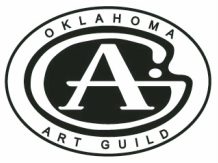 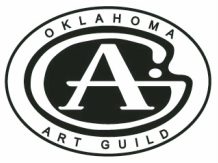    	2-Dimensional: Place label on upper left back.  3-Dimensional: Place label on back or bottom.